职业卫生技术服务信息网上公开表技术服务机构名称中国建材检验认证集团秦皇岛有限公司中国建材检验认证集团秦皇岛有限公司中国建材检验认证集团秦皇岛有限公司技术服务机构资质证书编号（冀）卫职技字（2021）第0008号（冀）卫职技字（2021）第0008号（冀）卫职技字（2021）第0008号技术服务项目基本情况技术服务项目基本情况技术服务项目基本情况技术服务项目基本情况用人单位名称宏点精密电子（秦皇岛）有限公司宏点精密电子（秦皇岛）有限公司宏点精密电子（秦皇岛）有限公司项目名称宏点精密电子（秦皇岛）有限公司职业病危害因素定期检测宏点精密电子（秦皇岛）有限公司职业病危害因素定期检测宏点精密电子（秦皇岛）有限公司职业病危害因素定期检测用人单位地址及联系人河北省秦皇岛市经济技术开发区腾飞路18号A5厂房1楼 /张倩 13731799317河北省秦皇岛市经济技术开发区腾飞路18号A5厂房1楼 /张倩 13731799317河北省秦皇岛市经济技术开发区腾飞路18号A5厂房1楼 /张倩 13731799317技术服务项目组人员技术服务项目组人员技术服务项目组人员技术服务项目组人员工作任务时  间人    员人    员现场调查2022.12.10李伟李伟现场采样/检测2022.12.13康俊、李伟康俊、李伟项目负责人李伟报告编制人李迪用人单位陪同人张倩张倩张倩影像资料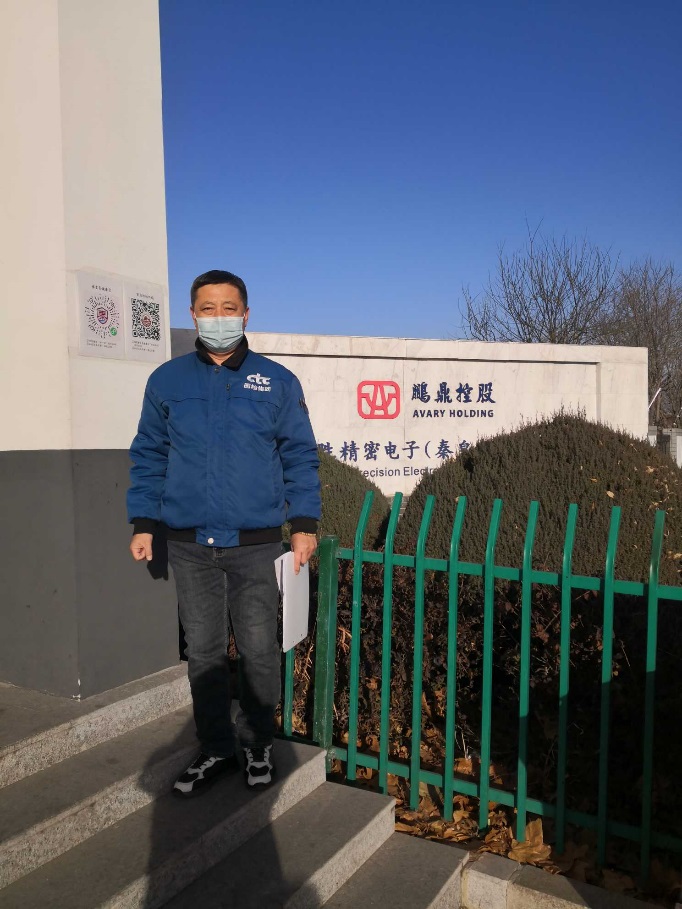 